Wojewódzki Inspektorat Ochrony Roślin i Nasiennictwa w Łodzi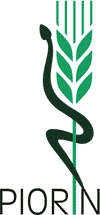 Oddział w Łaskutel., fax. 43 675-25-87 e-mail: o-lask@piorin.gov.plKOMUNIKAT O ZAGROŻENIU UPRAW ROŚLINNa plantacjach rzepaku ozimego stwierdzono pojaw chrząszczy chowacza podobnika.Decyzję o sposobie i terminie zwalczania chowacza podobnika należy podjąć po przeprowadzeniu obserwacji 
na plantacjach.Chrząszcze przelatują na pola rzepaku wiosną w okresie tworzenia się pąków kwiatowych, gdy temperatura osiągnie około 13oC. Chowacz podobnik na roślinach rzepaku powoduje bezpośrednie szkody w postaci niszczenia zawiązków nasion w łuszczynie. Szkody pośrednie powodowane przez chowacza podobnika polegają  
na ułatwieniu zaatakowania rzepaku przez pryszczarka kapustnika. Ponadto uszkodzone łuszczyny porażane są przez szarą pleśń i czerń krzyżowych.Stwierdzenie na plantacji w fazie przed kwitnieniem średnio 1 chrząszcza na 1 rośliniew trakcie kwitnienia: w rejonie słabego występowania pryszczarka kapustnika: 1 chrząszcza na 1 rośliniew rejonie licznego występowania pryszczarka kapustnika: 1 chrząszcza na 2 roślinachlub na przełomie kwietnia i maja4 chrząszczy na 25 roślinach, lubodłowienie w ciągu kolejnych 6 dni w żółtym naczyniu 100 osobnikówstanowi wskazanie do wykonania zabiegu zwalczającego przy użyciu środków ochrony roślin.Zabieg taki wykonuje się w początkowym okresie opadania płatków kwiatowych.Ograniczyć występowanie szkodnika można także poprzez stosowanie:prawidłowej agrotechniki,izolacji przestrzennej od innych roślin krzyżowych i warzyw kapustnych,wysiew odmian późno zakwitających,Województwo: łódzkiePowiat:  łaski, zduńskowolskiAgrofag: Chowacz podobnikRoślina: Rzepak ozimyData publikacji komunikatu: 30.04.2018r.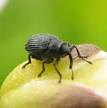 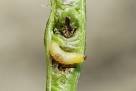 